														Приложение 													к постановлению администрации												МО «Зеленоградский муниципальный округ													Калининградской области»												от  «28»  ноября   2023 года   № 3945    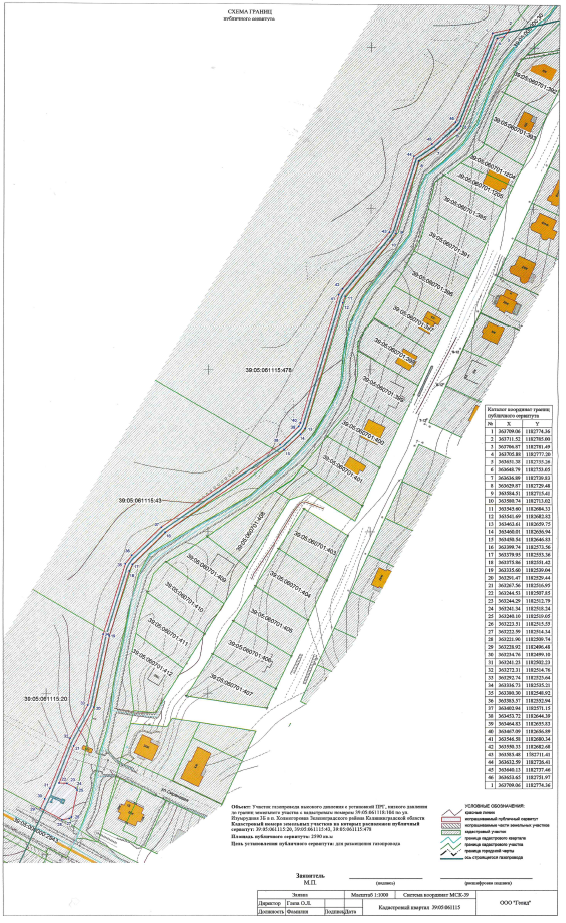 